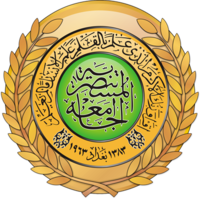 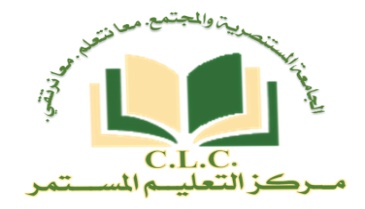 			                  البرنامج المستهدف لمركز التعليم المستمر للنصف الثاني  ( 2019)               للمدة من ( 1 / 7 / 2019 ـــ  26/ 12 / 2019 ) 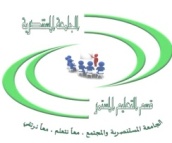 1-  شهر7 (تموز )شهر  أب   - 8 - شهر ايلول  - 9 - شهر اكتوبر  - 10 - شهر تشرين الثاني - 11 -شهر  كانون الاول  - 12  -تالعنوانالتاريخالمدة بالأيامنوع النشاطوقت الدورةالاجوراستخدام تقنية النانو 1/7/2019يوم واحد ندوة 9.30مجانية الكتاب الابداعي ( Book   Creater  ) انموذج افضل نتاج علمي في كلية الاداب لهذا العام 3/7/2019يوم واحد محاضرة 9.30مجانية فن الالقاء في الدرس الاكاديمي والمؤتمرات والندوات 4/7/2019يوم واحد ندوة 9.30مجانيةسلامة اللغة العربية للتدريسين - الواحد والثلاثون   -7- 11/7/20195 ايام دورة 9.3050.000 خمسون الف دينار الترجمة الادارية 7- 11/7/20195 ايام دورة 11.3025.000 خمسة وعشرون الف دينار تطوير الاداء المهني للمدقق الداخلي 7- 11/7/20195 ايام دورة 9.3025.000 خمسة وعشرون الف دينار برنامج الـ  ( Google Docs  ) 7- 11/7/20195 ايام دورة 9.3025.000 خمسة وعشرون الف دينار التصويب اللغوي واثره في سلامة اللغة العربية 8/7/2019يوم واحد ورشة 9.30مجانية آليات تطبيق نظام المقررات 9/7/2019يوم واحد ورشة  9.30مجانية تطوير المهارات القيادية للتدريسات في الجامعة 15/7/2019يوم واحد ورشة  9.30مجانية التلوث بالمنظفات المنزلية وتأثيرها على صحة الانسان 16/7/2019يوم واحد محاضرة  9.30مجانية قاعدة بيانات scopus  للنشر العالمي 17/7/2019يوم واحد ورشة  9.30مجانية نشر ثقافة  النزاهة ودوره في مكافحة الفساد 18/7/2019يوم واحد محاضرة  9.30مجانية سلامة اللغة العربية للترفيع الوظيفي - 28-21 - 25/7/2019 5 ايام دورة 9.3025.000 خمسة وعشرون الف دينار صيانة المحولات الكهربائية 21 - 25/7/2019 5 ايام دورة 9.3025.000 خمسة وعشرون الف دينار اعداد البرامج الحوارية 21 - 25/7/2019 5 ايام دورة 11.3025.000 خمسة وعشرون الف دينار استخدام برنامج  mendely   وبرنامج  Latex   في كتابة البحوث العلمية 21 - 25/7/2019 5 ايام دورة 9.3025.000 خمسة وعشرون الف دينار التعنيف ضد المراة في المجتمع العراقي ( الاساليب و الحلول ) 22/7/2019 يوم واحدندوة9.30مجانية Modern teaching of scientific courses in English 24- 25 /7 /2019 يومان ورشة 9.30مجانية بناء القدرات الادارية وادارة المكاتب 28/7 - 1/8/2019 5 ايام دورة9.3025.000 خمسة وعشرون الف دينار مهارات التواصل الالكتروني 28/7 - 1/8/2019 5 ايام دورة9.3025.000 خمسة وعشرون الف دينار السلامة المهنية  والوقاية من الحوادث 28/7 - 1/8/2019 5 ايام دورة11.3025.000 خمسة وعشرون الف دينار ضغوط العمل واستراتيجيات مواجهتها (منهاج تطوير القادة )28/7 - 1/8/2019 5 ايام دورة9.3025.000 خمسة وعشرون الف دينار تالعنوانالتاريخالمدة بالأيامنوع النشاطوقت الدورةالاجورسلامة اللغة العربية للتدريسين  - الثانية والثلاثون - 4- 8/8/2019 5 ايام دورة 11.3050.000 خمسون الف دينار صيانة  اجهزة التكييف 4- 8/8/2019 5 ايام دورة 9.3025.000 خمسة وعشرون الف دينار الارشفة الالكترونية 4- 8/8/2019 5 ايام دورة 9.3025.000 خمسة وعشرون الف دينار اعداد الخطط الاستراتيجية 4- 8/8/2019 5 ايام دورة 9.3025.000 خمسة وعشرون الف دينار آلية تطبيق  نظام المقررات 6/8/2019 يوم واحد ورشة 9.30مجانية استخدام الصحافة الالكترونية في ظل الاتصال الحكومي 7/8/2019 يوم  واحد ورشة 9.30مجانية تقوية لغة انكليزية  - اساسية  - 18- 29 /8/2019 اسبوعاندورة 11.3050.000 خمسون الف دينار سلامة اللغة العربية للترفيع الوظيفي  - 29 -18-  22 / 8  /20195 ايام دورة 9.3025.000 خمسة وعشرون الف دينار اساليب تحسين طريقة التفكير عند الطلبة 18-  22 / 8  /20195 ايام دورة 9.3025.000 خمسة وعشرون الف دينار النظم الحديثة في اجراءات الضبط الداخلي والمراجعة 18-  22 / 8  /20195 ايام دورة 9.3025.000 خمسة وعشرون الف دينار مخاطر التدخين واثرها  على الفرد والمجتمع 20/8/2019 يوم واحد ورشة 9.30مجانية معالجة السلوكيات السيئة في العمل الوظيفي 25 -  29 / 8  /20195 ايام دورة 9.3025.000 خمسة وعشرون الف دينار اساسيات تكنولوجيا المعلومات IT Essentials 25 -  29 / 8  /20195 ايام دورة 9.3025.000 خمسة وعشرون الف دينار انواع الطاقة المتجددة 25 -  29 / 8  /20195 ايام دورة 11.3025.000 خمسة وعشرون الف دينار آلية النشر  في المجلات العلمية الرصينة 27/8/2019 يوم واحد ورشة 9.30مجانية تالعنوانالتاريخالمدة بالأيامنوع النشاطوقت الدورةالاجورسلامة اللغة العربية للتدريسين - الثالثة والثلاثون -1-5/9/2019 5 ايام دورة 11.3050.000 خمسون الف دينار تشخيص حالات الفساد الاداري ومعالجتها1-5/9/2019 5 ايام دورة 9.3025.000 خمسة وعشرون الف دينار الجانب التنظيمي في العمل المالي والمحاسبي 1-5/9/2019 5 ايام دورة 9.3025.000 خمسة وعشرون الف دينار الادارة الالكترونية للموارد البشرية 1-5/9/2019 5 ايام دورة 9.3025.000 خمسة وعشرون الف دينار اصناف الشخصية وتأثيرها على المجتمع 2/9/2019يوم واحد محاضرة 9.30مجانية استراتيجيات التعلم الفعال 4/9/2019يوم واحد ورشة 9.30مجانية الادارة التعليمية الالكترونية8-12/9/20195 ايام  دورة 9,3025.000 خمسة وعشرون الف دينار المخدرات وآثارها السلبية على المجتمع 8/9/2019يوم واحد ندوة 9.30مجانية Effects of mobile phone and it base station radiation on health 9/9/2019يوم واحد ندوة 9.30مجانية تأثير المجلات المفترسة  على النشر للبحوث العلمية 11 /9/2019يوم واحد ورشة 9.30مجانية قانون انضباط موظفي الدولة رقم 14 لسنة 1991 وتعديلاته 15/9-2/10/9/201914 يوم فعلي دورة 9,3075.000خمسة وسبعون الف سلامة اللغة العربية للترفيع الوظيفي  -30-15- 19/9/2019 5 ايام دورة 9.3025.000 خمسة وعشرون الف دينار التحليل الهندسي بأستخدام  GIS 15- 19/9/2019 5 ايام دورة 11.3025.000 خمسة وعشرون الف دينار معايير وضع الاسئلة الامتحانية 15- 19/9/2019 5 ايام دورة 9.3025.000 خمسة وعشرون الف دينار دور الاعلام المؤسساتي وتأثيرها على دوائر الدولة 16/9/2019يوم واحد ندوة 9.30 مجانية English language for academic purposes   11 /9/2019يوم واحد ورشة 9.30مجانية برنامج التحليل الاحصائي  - SPSS - 22-26/9/20195 ايام دورة 11.3025.000 خمسة وعشرون الف دينار السكرتارية وادارة المكتب 22-26/9/20195 ايام دورة 9.3025.000 خمسة وعشرون الف دينار المهارات القيادية الذكية 22-26/9/20195 ايام دورة 11.3025.000 خمسة وعشرون الف دينار تقنيات ال  PCRواستخدامتها 23/9/2019يوم واحد محاضرة  9.30 مجانية اساليب التعليم وطرقها الحديثة  المتبعة في الدراسات الهندسية ( خاصة بالاقسام المعمارية - المدنية ) 25/9/2019يوم واحد محاضرة  9.30 مجانية Preparing for  IELTS  teast 29/9-3/10/20195 ايام دورة 9.3025.000 خمسة وعشرون الف دينار مهارات القاء المحاضرات وجذب انتباه الطالب 29/9-3/10/20195 ايام دورة 9.3025.000 خمسة وعشرون الف دينار تحليل المعادن والحموضة الموجودة في علب عصائر البرتقال 30/9/2019يوم واحد محاضرة  9.30 مجانية تالعنوانالتاريخالمدة بالأيامنوع النشاطوقت الدورةالاجوراعداد القيادات الادارية الوسطى 1-31/10/2019شهر واحد دورة 11,30100,000 مائة الف دينارسلامة اللغة العربية للتدريسين - الرابعة  والثلاثون -6-10/10/2019 5 ايام دورة 9.3050.000 خمسون الف دينار فسخ العقد الاداري قضائياً لخطأ الادارة 6-10/10/2019 5 ايام دورة 9.3025.000 خمسة وعشرون الف دينار تصميم المقررات الالكترونية 6-10/10/2019 5 ايام دورة 9.3025.000 خمسة وعشرون الف دينار How to write and present scientific paper  8/10/2019يوم واحد محاضرة  9.30 مجانية برمجيات العصف الذهني والخرائط الدماغية 13/10/2019يوم واحد ورشة   9.30 مجانية اختيار افضل مستوى  لتوليد طاقة الرياح 14/10/2019يوم واحد محاضرة   9.30 مجانية انواع الهياكل والابنية المعمارية  والانشائية في الابنية الجامعية 15/10/2019يوم واحد ورشة   9.30 مجانية تقوية لغة انكليزية - متوسطة - 20-31/10/2019اسبوعان دورة 9.3050.000 خمسون الف دينار صياغة وكتابة المخاطبات الرسمية 20- 24/10/2019 5 ايام دورة 9.3025.000 خمسة وعشرون الف دينار تطوير مهارات التدريسين في معالجة مشاكل الاستلال في الرسائل والاطاريح والبحوث الجامعية 20- 24/10/2019 5 ايام دورة 9.3025.000 خمسة وعشرون الف دينار سلامة اللغة العربية للترفيع الوظيفي  - 31 -27- 31/10/2019 5 ايام دورة 9.3025.000 خمسة وعشرون الف دينار التفكير الابداعي في حل مشكلات العمل ( منهاج اعداد القادة ) 27- 31/10/2019 5 ايام دورة 11.3025.000 خمسة وعشرون الف دينار تنمية  مهارات التدريسين في استخدام MATLAB 27- 31/10/2019 5 ايام دورة 9.3025.000 خمسة وعشرون الف دينار الكيمياء الجنائية - سمية العقاقير - 29/10/2019يوم واحد ورشة   9.30 مجانية تالعنوانالتاريخالمدة بالأيامنوع النشاطوقت الدورةالاجورالنظام المحاسبي الموحد 3-20 /11/201914 يوم فعلي دورة 11,3075.000خمسة وسبعون الف المهارات القانوينة  الواجب التمتع بها من قبل الموظف الحقوقي3-7/11/20195 ايام دورة 9.3025.000 خمسة وعشرون الف دينار سلامة اللغة العربية للتدريسين - الخامسة  والثلاثون -3-7/11/20195 ايام دورة 9.3050.000 خمسون الف دينار التطرف الحراري لمدينة بغداد وآثارها الصحية 4/11/2019يوم واحد محاضرة   9.30 مجانية القاء المحاضرات باستخدام تكنولوجيا المعلومات 6/11/2019يوم واحد ورشة   9.30 مجانية ادارة المشاريع باستخدام   MS Project 10-14/11/2019 5 ايام دورة 9.3025.000 خمسة وعشرون الف دينار الاعلام الالكتروني 10-14/11/2019 5 ايام دورة 9.3025.000 خمسة وعشرون الف دينار تبسيط الاجراءات الادارية ودورها في مكافحة الفساد 10-14/11/2019 5 ايام دورة 9.3025.000 خمسة وعشرون الف دينار المفرزات الحيوية Probiotics 11/11/2019يوم واحد محاضرة   9.30 مجانية الامتحانات الالكترونية  وتطبيقاتها 13/11/2019يوم واحد ورشة   9.30 مجانية سلامة اللغة العربية للترفيع الوظيفي  - 32 -17- 21/11/2019 5 ايام دورة 9.3025.000 خمسة وعشرون الف دينار التحليل المالي لموازين المراجع والحسابات الختامية 17- 21/11/2019 5 ايام دورة 11.3025.000 خمسة وعشرون الف دينار الارشفة الالكترونية 17- 21/11/2019 5 ايام دورة 9.3025.000 خمسة وعشرون الف دينار آلية تطبيق نظام المقررات 18/11/2019يوم واحد محاضرة   9.30 مجانية الوغز بالابر الصينية ( تعريف وتطبيقات ) 20/11/2019يوم واحد ندوة 9.30 مجانية الصحافة الاستقصائية 24-28/11/20195 ايام دورة 9.3025.000 خمسة وعشرون الف دينار مهارات الاتصال وادارة التفاوض وحل النزاعات 24-28/11/20195 ايام دورة 9.3025.000 خمسة وعشرون الف دينار استخدام الاحصاء الوصفي  والاستدلالي في تحليل البيانات باستخدام البرامج الجاهزة 24-28/11/20195 ايام دورة 9.3025.000 خمسة وعشرون الف دينار حقوق المراة في المجتمع العربي 26/11/2019يوم واحد ندوة   9.30 مجانية تالعنوانالتاريخالمدة بالأيامنوع النشاطوقت الدورةالاجورقانون التضمين رقم 31  لسنة  2015 وتعليمات تسهيل تنفيذه رقم 2 لسنة 2017 1- 18  /12/201914 يوم فعلي دورة 11,3075.000خمسة وسبعون الف سلامة اللغة العربية للتدريسين - السادسة  والثلاثون -1- 5/12/20195 ايام دورة 9.3050.000 خمسون الف دينار لغة الجسد ( برنامج اعداد القادة ) 1- 5/12/20195 ايام دورة 9.3025.000 خمسة وعشرون الف دينار معايير وضع الاسئلة الامتحانية 1- 5/12/20195 ايام دورة 9.3025.000 خمسة وعشرون الف دينار استخدام الصحافة الالكترونية في ظل الاتصال الحكومي 3/12/2019يوم واحد ورشة   9.30 مجانية تقوية لغة انكليزية -  متقدمة  - 8-19/12/2019اسبوعان دورة 9.3050.000 خمسون الف دينار كيفية اعداد مستندات الصرف والقيد والمستندات الثبوتية المعززة لها  8 -12/12/20195 ايام دورة 11.3025.000 خمسة وعشرون الف دينار استراتيجيات اتخاذ القرار وحل المشكلات الادارية  8 -12/12/20195 ايام دورة 9.3025.000 خمسة وعشرون الف دينار مهارات استخدام تقنيات المعلومات  في التدريس  8 -12/12/20195 ايام دورة 9.3025.000 خمسة وعشرون الف دينار التعليم الالكتروني خصائصه وانواعه وامكانية توظيفه في النظام الجامعي  11/12/2019يوم واحد ندوة   9.30 مجانية سلامة اللغة العربية للترفيع الوظيفي - 33-15-19/12/20195 ايام دورة 9.3025.000 خمسة وعشرون الف دينار آليةالنشر في المجلات العالمية الرصينة 17/12/2019يوم واحد ورشة   9.30 مجانية اثر الاعلام  في تشكيل مواقف الرأي العام 22 - 26/12/20195 ايام دورة 9.3025.000 خمسة وعشرون الف دينار ادارة الازمات 22 - 26/12/20195 ايام دورة 9.3025.000 خمسة وعشرون الف دينار تأهيل وتدريب موظفي الحراسات والاستعلامات 22 - 26/12/20195 ايام دورة 11.3025.000 خمسة وعشرون الف دينار نمذجة الظواهر الاقتصادية وتحليلها وفق برنامج Minitab23/12/2019يوم واحد ورشة   9.30 مجانية تأثير التسجيل الالكتروني للمحاضرة على اداء التدريسي 25/12/2019يوم واحد محاضرة   9.30 مجانية 